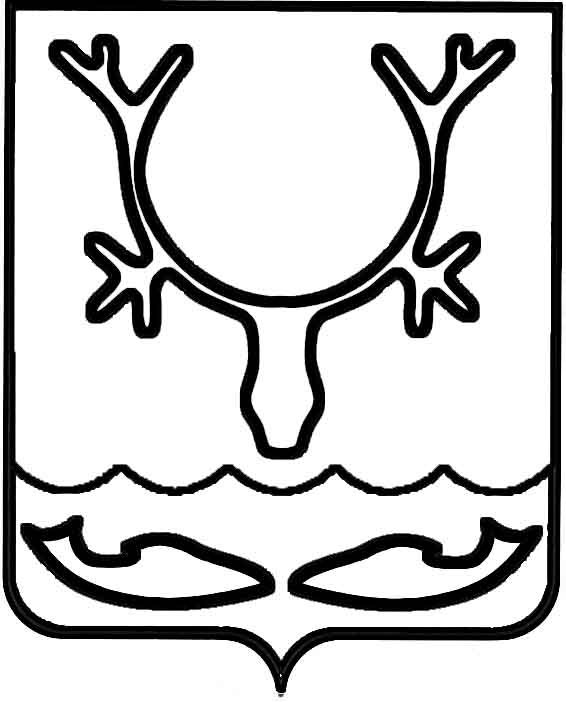 Администрация МО "Городской округ "Город Нарьян-Мар"ПОСТАНОВЛЕНИЕот “____” __________________ № ____________		г. Нарьян-МарОб утверждении Положения о реестре объектов муниципальной собственности муниципального образования "Городской округ "Город Нарьян-Мар" В соответствии с Федеральным законом от 06.10.2003 № 131-ФЗ "Об общих принципах организации местного самоуправления в Российской Федерации", Уставом муниципального образования "Городской округ "Город Нарьян-Мар",             в целях организации учета собственности муниципального образования "Городской округ "Город Нарьян-Мар", совершенствования механизмов управления                       и распоряжения муниципальной собственностью Администрация МО "Городской округ "Город Нарьян-Мар"П О С Т А Н О В Л Я Е Т:1.	Утвердить Положение о реестре объектов муниципальной собственности муниципального образования "Городской округ "Город Нарьян-Мар" (Приложение).2.	Настоящее постановление вступает в силу с момента его принятия.3.	Контроль за исполнением постановления возложить на заместителя главы Администрации МО "Городской округ "Город Нарьян-Мар" по имущественным отношениям – начальника управления муниципального имущества и земельных отношений Н.Н.Дроздова.Приложениек постановлению Администрации МО"Городской округ "Город Нарьян-Мар"от 18.11.2014 № 2817ПОЛОЖЕНИЕО РЕЕСТРЕ ОБЪЕКТОВ МУНИЦИПАЛЬНОЙ СОБСТВЕННОСТИМУНИЦИПАЛЬНОГО ОБРАЗОВАНИЯ "ГОРОДСКОЙ ОКРУГ "ГОРОД НАРЬЯН-МАР"1. Общие положения1.1.	Настоящее Положение устанавливает основные принципы создания           и ведения реестра объектов муниципальной собственности муниципального образования "Городской округ "Город Нарьян-Мар" (далее - Реестр), определяет состав информации об объектах учета, порядок ее сбора, обработки, полномочия         и ответственность организаций, участвующих в создании и ведении Реестра. Положение принято в соответствии с:	-	Гражданским кодексом Российской Федерации;	-	Земельным кодексом Российской Федерации;	-	Федеральным законом от 06.10.2003 № 131-ФЗ "Об общих принципах организации местного самоуправления в Российской Федерации";	-	постановлением Верховного Совета Российской Федерации от 27.12.1991          № 3020-1 "О разграничении государственной собственности в Российской Федерации на федеральную собственность, государственную собственность республик в составе Российской Федерации, краев, областей, автономной области, автономных округов, городов Москвы, Санкт-Петербурга и муниципальную собственность";	-	приказом Министерства экономического развития Российской Федерации от 30.08.2011 № 424 "Об утверждении порядка ведения органами местного самоуправления реестров муниципального имущества";	-	Уставом муниципального образования "Городской округ "Город             Нарьян-Мар";	-	решением Нарьян-Марского городского совета народных депутатов                от 21.04.1992 "О муниципальной собственности в г. Нарьян-Маре";	-	Положением о муниципальной казне муниципального образования "Городской округ "Город Нарьян-Мар", утвержденным постановлением Совета городского округа "Город Нарьян-Мар" от 09.06.2006 № 80;	-	Положением о порядке управления и распоряжения имуществом, находящимся в собственности муниципального образования "Городской округ "Город Нарьян-Мар", утвержденным решением Совета городского округа "Город Нарьян-Мар" от 03.05.2007 № 151-р;	-	решением Совета городского округа "Город Нарьян-Мар" от 30.10.2014           № 14-р "Об установлении минимальной стоимости движимого и иного имущества, не относящегося к недвижимому имуществу, подлежащего учету в реестре имущества МО "Городской округ "Город Нарьян-Мар";	-	постановлением Администрации МО "Городской округ "Город            Нарьян-Мар" от 15.02.2011 № 198 "Об утверждении порядка определения видов особо ценного движимого имущества муниципальных автономных и бюджетных учреждений МО "Городской округ "Город Нарьян-Мар";	-	постановлением Администрации МО "Городской округ "Город        Нарьян-Мар" от 24.02.2011 № 257 "Об утверждении перечня видов особо ценного движимого имущества муниципальных автономных и бюджетных учреждений МО "Городской округ "Город Нарьян-Мар".1.2.	Целью ведения Реестра является пообъектное выделение муниципальной собственности с присвоением каждому объекту реестрового номера.Структура реестрового номера приведена в приложении к настоящему Положению.1.3.	Держателем Реестра (Реестродержатель) является уполномоченный орган Администрации МО "Городской округ "Город Нарьян-Мар".  2. Состав и структура Реестра2.1.	Реестр включает в себя:2.1.1.	Раздел 1 "Муниципальное недвижимое имущество", содержащий:подраздел 1.1. "Земельные участки";подраздел 1.2. "Административные, общественные, производственные и иные здания";подраздел 1.3. "Жилищный фонд";подраздел 1.4. "Нежилые помещения";подраздел 1.5. "Сооружения";подраздел 1.6. "Автомобильные дороги";подраздел 1.7. "Незавершенное капитальное строительство";подраздел 1.8. "Сети электрические";подраздел 1.9. "Сети теплоснабжения";подраздел 1.10. "Сети водопроводные";подраздел 1.11. "Сети канализационные";подраздел 1.12. "Сети газовые";подраздел 1.13. "Иное недвижимое имущество".2.1.2.	Раздел 2 "Муниципальное движимое имущество", содержащий:подраздел 2.1. "Акции, доли (вклады) в уставном капитале хозяйственного общества или товарищества;подраздел 2.2. "Транспорт";подраздел 2.3. "Машины и оборудование";подраздел 2.4. "Иное движимое имущество".2.1.3.	Раздел 3 "Организации":подраздел 3.1. "Муниципальные автономные учреждения";подраздел 3.2. "Муниципальные бюджетные учреждения";подраздел 3.3. "Муниципальные казенные учреждения";подраздел 3.4. "Муниципальные предприятия";подраздел 3.5. "Хозяйственные общества, товарищества, акции, доли (вклады) в уставном (складочном) капитале которых принадлежат муниципальному образованию "Городской округ "Город Нарьян-Мар";подраздел 3.6. "Иные юридические лица, учредителем которых является муниципальное образование "Городской округ "Город Нарьян-Мар".2.2.	В подразделах 2.3. "Машины и оборудования" и 2.4. "Иное движимое имущество" Реестра учитывается имущество, первоначальная стоимость которого            с учетом проведенной переоценки составляет 100 тысяч рублей и более за единицу, а также особо ценное движимое имущество, закрепленное за автономными                  и бюджетными муниципальными учреждениями, первоначальной стоимостью             с учетом проведенной переоценки 50 тысяч рублей и более за единицу.2.3.	Состав сведений, включаемых в разделы 1 – 3 Реестра, должен соответствовать требованиям Приказа Минэкономразвития России от 30.08.2011       № 424 "Об утверждении порядка ведения органами местного самоуправления реестров муниципального имущества".3. Основания для внесения в Реестр и исключения объектов из Реестра3.1.	Основанием для внесения объекта в Реестр является:	-	постановление (распоряжение) Администрации МО "Городской округ "Город Нарьян-Мар";	-	государственная регистрация права муниципальной собственности                 на недвижимое имущество в органах государственной регистрации прав                     на недвижимое имущество и сделок с ним;	-	решение суда;	-	договор мены, безвозмездной передачи (дарение), купли-продажи, залога         и иные гражданско-правовые сделки.3.2.	Основанием для исключения объекта из Реестра является:	-	государственная регистрация перехода права на недвижимое имущество и сделок с ним (прекращение права);	-	решение суда;	-	постановление Администрации МО "Городской округ "Город Нарьян-Мар". 4. Порядок ведения Реестра4.1.	Ведение Реестра осуществляется уполномоченным органом Администрации МО "Городской округ "Город Нарьян-Мар". 4.2.	Реестр ведется на бумажных и электронных носителях. В случае несоответствия информации на указанных носителях приоритет имеет информация на бумажных носителях.4.3.	Разделы Реестра распечатываются на бумажных носителях по окончании календарного года.Документы реестров хранятся в соответствии с Федеральным законом               от 22.10.2004 № 125-ФЗ "Об архивном деле в Российской Федерации".4.4.	Ведение Реестра на электронных носителях означает занесение                    в муниципальную базу данных объектов учета и сведений о них, обновление информации об объектах учета и ее исключение из указанной базы данных               при изменении формы собственности или других вещных прав на объекты учета.4.5.	Внесение в Реестр сведений об объектах учета и записей об изменении информации о них осуществляется на основании постановлений Администрации МО "Городской округ "Город Нарьян-Мар". Данные постановления готовятся уполномоченным органом Администрации МО "Городской округ "Город Нарьян-Мар" на основании письменного заявления правообладателя недвижимого и (или) движимого имущества, информация                   о котором подлежит включению в разделы 1 и 2  Реестра, или лица, сведения               о котором подлежат включению в раздел 3 Реестра.Внесение указанных сведений в реестр осуществляется уполномоченным органом Администрации МО "Городской округ "Город Нарьян-Мар" в течение 20 календарных дней с даты регистрации постановления Администрации МО "Городской округ "Город Нарьян-Мар". 4.6.	Правообладатель в двухнедельный срок с момента возникновения права на объект учета предоставляет в Администрацию МО "Городской округ "Город Нарьян-Мар" на бумажном и электронном носителях заявление о внесении сведений о вновь поступившем в муниципальную собственность имуществе с приложением:	-	сведений о вновь поступившем объекте учета;	-	заверенных правообладателем копий правоустанавливающих документов       на объект учета.4.7.	Правообладатель в двухнедельный срок с момента изменения сведений об объекте учета (кроме стоимостных характеристик имущества) предоставляет             в Администрацию МО "Городской округ "Город Нарьян-Мар" на бумажном и электронном носителях заявление об изменении учетных данных об объекте                    с приложением:	-	информации об изменившемся объекте учета; 	-	заверенных правообладателем копий документов, подтверждающих новые сведения об объекте учета.После сдачи годовой бухгалтерской отчетности правообладатель                         в двухнедельный срок предоставляет в Администрацию МО "Городской округ "Город Нарьян-Мар" информацию с приложением бухгалтерских документов, подтверждающих остатки на счетах бухгалтерского учета, для учреждений - 101 (основные средства), 104 (амортизация), для предприятий - 01 (основные средства), 02 (амортизация), в разрезе субсчетов и инвентарных объектов, заверенные руководителем и главным бухгалтером.4.8.	Заявление об исключении объекта учета из Реестра предоставляется             в Администрацию МО "Городской округ "Город Нарьян-Мар" бывшим правообладателем на бумажном и электронном носителях в двухнедельный срок        со дня отчуждения (ликвидации) объекта с приложением копий документов, подтверждающих прекращение права муниципального образования "Городской округ "Город Нарьян-Мар". 4.9.	Сведения о создании муниципальных унитарных предприятий, муниципальных учреждений, хозяйственных обществ и иных юридических лиц,          а также об участии муниципального образования "Городской округ "Город        Нарьян-Мар" в юридических лицах вносятся в Реестр на основании принятых решений о создании (участии в создании) таких юридических лиц.4.10.	Внесение в Реестр записей об изменении сведений о муниципальных унитарных предприятиях, муниципальных учреждениях и иных лицах, учтенных         в разделе 3 Реестра, осуществляется на основании письменных заявлений указанных лиц, к которым прилагаются заверенные копии документов, подтверждающих изменение сведений. Соответствующие заявления предоставляются                              в Администрацию МО "Городской округ "Город Нарьян-Мар" в двухнедельный срок с момента изменения сведений об объектах учета.4.11.	В отношении объектов казны муниципального образования "Городской округ "Город Нарьян-Мар" сведения об объектах учета и записи об изменении сведений о них вносятся в Реестр на основании постановлений Администрации МО "Городской округ "Город Нарьян-Мар".4.12.	Постановление Администрации МО "Городской округ "Город        Нарьян-Мар" о включении в реестр объектов казны муниципального образования "Городской округ "Город Нарьян-Мар" либо изменении сведений о них издается уполномоченным органом Администрации МО "Городской округ "Город             Нарьян-Мар" в течение 20 календарных дней на основании надлежащим образом заверенных копий документов, подтверждающих приобретение муниципальным образованием "Городской округ "Город Нарьян-Мар" имущества, возникновение, изменение, прекращение права муниципальной собственности на имущество, изменений сведений об объектах учета.4.13.	На объекты материальных основных фондов и нематериальных основных фондов с даты их включения в состав имущества казны амортизация           не начисляется в соответствии с приказом Министерства финансов РФ от 01.12.2010 № 157н "Об утверждении единого плана счетов бухгалтерского учета для органов государственной власти (государственных органов), органов управления государственными внебюджетными фондами, государственных академий наук, государственных (муниципальных) учреждений и инструкции по его применению". 4.14.	Руководители организаций, являющихся правообладателем муниципального имущества, должностные лица органов местного самоуправления, наделенные функциями ведения учета объектов имущества казны, несут персональную ответственность за своевременность и достоверность предоставления сведений для формирования Реестра.4.15.	Администрацией МО "Городской округ "Город Нарьян-Мар" может быть отказано по включению сведений об имуществе в Реестр в случае, если:	-	имущество не относится к объектам учета, перечень которых определен пунктом 2.1. настоящего Положения;	-	не подтверждены права лица на муниципальное имущество;	-	правообладателем не представлены или представлены не в полном объеме документы, предусмотренные пунктами 4.6. – 4.8. настоящего Положения.4.16.	При принятии решения об отказе включения в Реестр сведений                об объекте учета правообладателю в двухнедельный срок с момента предоставления сведений, указанных в пунктах 4.6. - 4.8. настоящего Положения, направляется письменное сообщение об отказе с указанием оснований отказа.4.17.	Решение Администрации МО "Городской округ "Город Нарьян-Мар"         об отказе включения в Реестр сведений об объектах учета может быть обжаловано правообладателем в порядке, установленном законодательством Российской Федерации.5. Предоставление сведений, содержащихся в Реестре5.1.	Сведения об объектах учета, содержащиеся в Реестре, предоставляются физическим и юридическим лицам (далее - заявители) в соответствии                            с требованиями Федеральных законов от 27.07.2010 № 210-ФЗ "Об организации предоставления государственных и муниципальных услуг", от 09.02.2009 № 8-ФЗ "Об обеспечении доступа к информации о деятельности государственных органов         и органов местного самоуправления".5.2.	Порядок предоставления заявителям информации, содержащейся                 в Реестре, определяется административным регламентом, утверждаемым постановлением Администрации МО "Городской округ "Город Нарьян-Мар"              от 30.11.2012 № 2489.5.3.	Сведения из Реестра предоставляются на основании запроса заявителя        в виде выписки из Реестра либо мотивированного отказа в предоставлении выписки из Реестра в десятидневный срок со дня поступления запроса.5.4.	Органам государственной власти, органам местного самоуправления, правообладателям муниципального имущества информация предоставляется                  по письменному запросу. 6. Права и обязанности реестродержателя6.1.	Реестродержатель имеет право:	-	запрашивать и получать у правообладателей (балансодержателей), включенных в реестр муниципального имущества, необходимую для ведения реестра информацию об их имуществе и ознакомиться с документами, подтверждающими их имущественные права;	-	запрашивать и получать информацию о муниципальном имуществе                     в органах, наделенных полномочиями по осуществлению государственной регистрации прав на недвижимое имущество и сделок с ним;	-	запрашивать в других организациях информацию, необходимую для ведения реестра. 6.2.	Реестродержатель обязан:	-	организовывать работу по формированию и ведению реестра муниципального имущества;	-	предоставлять юридическим и физическим лицам по их письменному запросу информацию об объектах учета, содержащуюся в реестре, в соответствии        с настоящим Положением. 7. Переходные положения7.1.	Установить переходный период для актуализации сведений, содержащихся в ранее действовавшем реестре МО "Городской округ "Город Нарьян-Мар" в срок до 31 декабря 2016 года. Приложениек Положениюо реестре объектов муниципальнойсобственности МО "Городской округ "Город Нарьян-Мар"СТРУКТУРАРЕЕСТРОВОГО НОМЕРА1811.20142817Глава МО "Городской округ "Город Нарьян-Мар" Т.В.ФедороваНомерподразделаНаименование объекта учетаРеестровый номер1.1.Земельные участкиреестровым номером земельного участка является его кадастровый номер1.2.Административные, общественные, производственные и иные здания00-0000-00-К-0000000-0000 - реестровый номер балансодержателя00 - номер подразделаК - символ присваивается при отнесении имущества к муниципальной казне муниципального образования "Городской округ "Город Нарьян-Мар". 00000 - порядковый номер муниципального имущества в соответствующем подразделе1.3.Жилищный фонд00-0000-00-К-0000000-0000 - реестровый номер балансодержателя00 - номер подразделаК - символ присваивается при отнесении имущества к муниципальной казне муниципального образования "Городской округ "Город Нарьян-Мар". 00000 - порядковый номер муниципального имущества в соответствующем подразделе1.4.Нежилые помещения00-0000-00-К-0000000-0000 - реестровый номер балансодержателя00 - номер подразделаК - символ присваивается при отнесении имущества к муниципальной казне муниципального образования "Городской округ "Город Нарьян-Мар". 00000 - порядковый номер муниципального имущества в соответствующем подразделе1.5.Сооружения00-0000-00-К-0000000-0000 - реестровый номер балансодержателя00 - номер подразделаК - символ присваивается при отнесении имущества к муниципальной казне муниципального образования "Городской округ "Город Нарьян-Мар". 00000 - порядковый номер муниципального имущества в соответствующем подразделе1.6.Автомобильные дороги00-0000-00-К-0000000-0000 - реестровый номер балансодержателя00 - номер подразделаК - символ присваивается при отнесении имущества к муниципальной казне муниципального образования "Городской округ "Город Нарьян-Мар". 00000 - порядковый номер муниципального имущества в соответствующем подразделе1.7.Незавершенное капитальное строительство00-0000-00-К-0000000-0000 - реестровый номер балансодержателя00 - номер подразделаК - символ присваивается при отнесении имущества к муниципальной казне муниципального образования "Городской округ "Город Нарьян-Мар". 00000 - порядковый номер муниципального имущества в соответствующем подразделе1.8.Сети электрические00-0000-00-К-0000000-0000 - реестровый номер балансодержателя00 - номер подразделаК - символ присваивается при отнесении имущества к муниципальной казне муниципального образования "Городской округ "Город Нарьян-Мар". 00000 - порядковый номер муниципального имущества в соответствующем подразделе1.9.Сети теплоснабжения00-0000-00-К-0000000-0000 - реестровый номер балансодержателя00 - номер подразделаК - символ присваивается при отнесении имущества к муниципальной казне муниципального образования "Городской округ "Город Нарьян-Мар". 00000 - порядковый номер муниципального имущества в соответствующем подразделе1.10.Сети водопроводные00-0000-00-К-0000000-0000 - реестровый номер балансодержателя00 - номер подразделаК - символ присваивается при отнесении имущества к муниципальной казне муниципального образования "Городской округ "Город Нарьян-Мар". 00000 - порядковый номер муниципального имущества в соответствующем подразделе1.11.Сети канализационные00-0000-00-К-0000000-0000 - реестровый номер балансодержателя00 - номер подразделаК - символ присваивается при отнесении имущества к муниципальной казне муниципального образования "Городской округ "Город Нарьян-Мар". 00000 - порядковый номер муниципального имущества в соответствующем подразделе1.12.Сети газовые00-0000-00-К-0000000-0000 - реестровый номер балансодержателя00 - номер подразделаК - символ присваивается при отнесении имущества к муниципальной казне муниципального образования "Городской округ "Город Нарьян-Мар". 00000 - порядковый номер муниципального имущества в соответствующем подразделе1.13.Иное недвижимое имущество00-0000-00-К-0000000-0000 - реестровый номер балансодержателя00 - номер подразделаК - символ присваивается при отнесении имущества к муниципальной казне муниципального образования "Городской округ "Город Нарьян-Мар". 00000 - порядковый номер муниципального имущества в соответствующем подразделе2.1.Акции, доли (вклады) в уставномкапитале хозяйственного общества или товарищества00-0000-00-К-0000000-0000 - реестровый номер балансодержателя00 - номер подразделаК - символ присваивается при отнесении имущества к муниципальной казне муниципального образования "Городской округ "Город Нарьян-Мар". 00000 - порядковый номер муниципального имущества в соответствующем подразделе2.2.Транспорт00-0000-00-К-0000000-0000 - реестровый номер балансодержателя00 - номер подразделаК - символ присваивается при отнесении имущества к муниципальной казне муниципального образования "Городской округ "Город Нарьян-Мар". 00000 - порядковый номер муниципального имущества в соответствующем подразделе2.3.Машины и оборудование00-0000-00-К-0000000-0000 - реестровый номер балансодержателя00 - номер подразделаК - символ присваивается при отнесении имущества к муниципальной казне муниципального образования "Городской округ "Город Нарьян-Мар". 00000 - порядковый номер муниципального имущества в соответствующем подразделе2.4.Иное движимое имущество00-0000-00-К-0000000-0000 - реестровый номер балансодержателя00 - номер подразделаК - символ присваивается при отнесении имущества к муниципальной казне муниципального образования "Городской округ "Город Нарьян-Мар". 00000 - порядковый номер муниципального имущества в соответствующем подразделе3.1.Муниципальные автономные учреждения00-0000, где00 - номер подраздела0000 - порядковый номер автономного (бюджетного) учреждения, муниципальногопредприятия, хозяйственногообщества либо иного юридического лица                    в соответствующем подразделе3.2.Муниципальные бюджетные учреждения00-0000, где00 - номер подраздела0000 - порядковый номер автономного (бюджетного) учреждения, муниципальногопредприятия, хозяйственногообщества либо иного юридического лица                    в соответствующем подразделе3.3.Муниципальные казенные учреждения00-0000, где00 - номер подраздела0000 - порядковый номер автономного (бюджетного) учреждения, муниципальногопредприятия, хозяйственногообщества либо иного юридического лица                    в соответствующем подразделе3.4.Муниципальные предприятия00-0000, где00 - номер подраздела0000 - порядковый номер автономного (бюджетного) учреждения, муниципальногопредприятия, хозяйственногообщества либо иного юридического лица                    в соответствующем подразделе3.5.Хозяйственные общества, товарищества, акции, доли (вклады)        в уставном (складочном) капитале которых принадлежат муниципальному образованию "Городской округ "Город                 Нарьян-Мар"00-0000, где00 - номер подраздела0000 - порядковый номер автономного (бюджетного) учреждения, муниципальногопредприятия, хозяйственногообщества либо иного юридического лица                    в соответствующем подразделе3.6.Иные юридические лица, учредителем которых является муниципальное образование "Городской округ "Город               Нарьян-Мар". 00-0000, где00 - номер подраздела0000 - порядковый номер автономного (бюджетного) учреждения, муниципальногопредприятия, хозяйственногообщества либо иного юридического лица                    в соответствующем подразделе